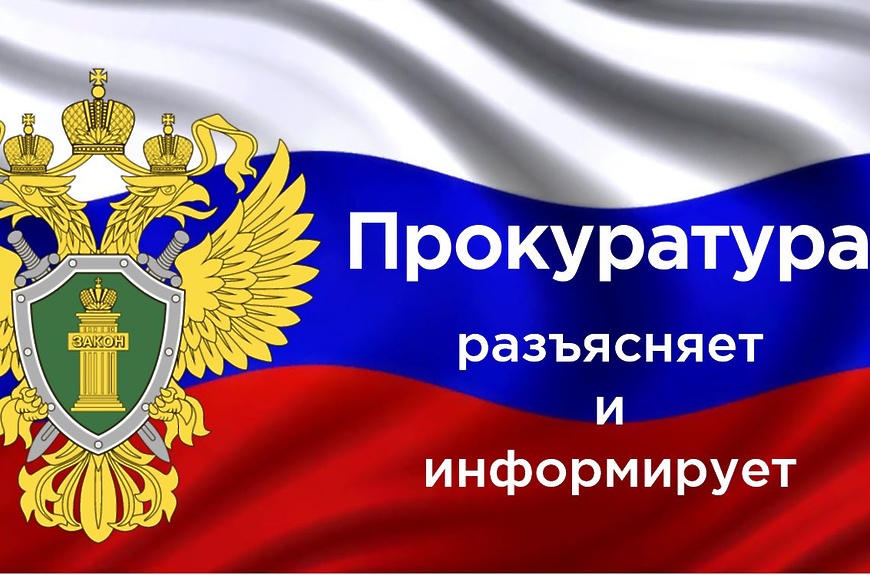 Могочинский транспортный прокурор разъясняет: «Находка или кража» Постановлением Конституционного Суда РФ от 12 января 2023 г. N 2-П "По делу о проверке конституционности статьи 227 Гражданского кодекса Российской Федерации, части первой и пункта 1 примечаний к статье 158 Уголовного кодекса Российской Федерации, статей 75, 87 и 88 Уголовно-процессуального кодекса Российской Федерации в связи с жалобами граждан А.В. Галимьяновой и В.С. Пузрякова" ГК РФ возлагает ряд обязанностей на того, кто обнаружил находку. При этом УК РФ устанавливает ответственность за кражу, т. е. за тайное хищение чужого имущества.По мнению заявителей, невыполнение этих обязанностей и присвоение чужого имущества позволяет привлечь к уголовной ответственности того, кто обнаружил находку.КС РФ счел положения конституционными.Объективную сторону кражи найденного имущества, заведомо принадлежащего другому лицу и не имеющего признаков брошенного, образует единое сложное деяние.Последнее состоит из завладения обнаруженной чужой вещью. При этом скрываются она или источник ее получения, ее принадлежность другому лицу или ее идентифицирующие признаки. Цель таких действий - тайно обратить имущество в пользу свою или иных неуправомоченных лиц. В результате причиняется ущерб собственнику или иному законному владельцу.Также это тайное завладение с теми же целями чужой вещью, когда лицо наблюдало ее потерю собственником или иным владельцем и могло незамедлительно проинформировать о потере и вернуть ее.
Само же по себе невыполнение действий, предусмотренных ГК РФ при находке, если нет упомянутых признаков, не дает оснований, чтобы привлечь к ответственности за кражу.Законодатель может конкретизировать составы преступлений, предметом которых выступают потерянные вещи. Также он может установить ответственность, в частности административную, за невыполнение упомянутых правил ГК РФ, когда нет признаков кражи.
КС РФ установил особенности исполнения своего постановления. Дела заявителей пересмотрят. Также возможен пересмотр дел иных лиц, привлеченных к ответственности за кражу в связи с присвоением найденного. При этом решения могут оставить в силе, если они основаны на толковании, которое не расходится с приведенной позицией.
Если толкование норм не совпадало с позицией КС РФ, уголовное дело прекращают. Не вступившие в силу приговоры пересматривают в апелляционной инстанции.Продлено действие особого порядка предоставления государственных услуг в сфере занятости населенияПостановлением Правительства Российской Федерации от 21.09.2022 г. № 1663 «О внесении изменения в постановление Правительства Российской Федерации от 16 марта 2022 г. № 376» на 2023 г. продлено действие особого порядка предоставления государственных услуг в сфере занятости населения.Постановлением Правительства Российской Федерации от 16.03.2022 г. № 376 предусмотрено предоставление органами службы занятости государственных услуг гражданам, находящимся под риском увольнения в связи с сокращением численности, штата работников, в связи с ликвидацией организации либо с прекращением деятельности индивидуального предпринимателя; гражданам, переведенным по инициативе работодателя на работу в режиме неполного рабочего времени; работникам организаций, находящихся в простое; работникам, находящиеся в отпусках без сохранения заработной платы; гражданам, испытывающие трудности в поиске работы.Указанным категориям граждан органами службы занятости в 2022-2023 гг. могут быть оказаны услуги в виде:-психологической поддержки безработных;-организации временного трудоустройства несовершеннолетних граждан в возрасте от 14 до 18 лет в свободное от учебы время, безработных граждан, испытывающих трудности в поиске работы, безработных граждан в возрасте от 18 до 25 лет, имеющих среднее профессиональное образование или высшее образование и ищущих работу в течение года с даты выдачи им документа об образовании и о квалификации;-содействия началу осуществления предпринимательской деятельности безработных;-организации профессионального обучения и дополнительного профессионального образования безработных граждан, включая обучение в другой местности.Для получения государственных услуг в сфере содействия занятости населения, гражданин вправе обратиться в государственные учреждения службы занятости населения независимо от места жительства в пределах субъекта Российской Федерации.Размещено 09 февраля 2023 годаИзменения в законодательстве, касающиеся социальных выплат семьям, имеющим детейВ связи с внесением изменений в Федеральный закон от 19.05.1995 г. № 81-ФЗ «О государственных пособиях гражданам, имеющим детей» Отделением Фонда пенсионного и социального страхования в Российской Федерации по Свердловской области с 01.01.2023 г. начата выплата гражданам ежемесячного пособия в связи с рождением и воспитанием ребенка, объединившего несколько мер социальной поддержки (включая ежемесячное пособие беременной женщине, пособие по уходу за ребенком, ежемесячные денежные выплаты на ребенка в возрасте от 3 до 7 лет и на ребенка в возрасте от 8 до 17 лет).Правила назначения и выплаты ежемесячного пособия в связи с рождением и воспитанием ребенка в части, не определенной Федеральным законом «О государственных пособиях гражданам, имеющим детей», утверждены постановлением Правительства Российской Федерации от 16.12.2022 г. № 2330.Кроме этого, внесены изменения в Областной закон от 23.10.1995 г. № 28-ОЗ «О защите прав ребенка», введена статья 22-2, согласно которой для нуждающихся в социальной поддержке семей в связи с рождением (усыновлением) после 31.07.2019 г., но не позднее 31.12.2022 г. третьего ребенка или последующих детей установлена мера социальной поддержки в виде ежемесячной денежной выплаты до достижения таким ребенком возраста трех лет, предоставляемая управлениями социальной политики семьям со среднедушевым доходом, не превышающим двукратной величины прожиточного минимума трудоспособного населения, установленной в Свердловской области. Данная мера социальной поддержки предоставляется до достижения ребенком возраста трех лет или до назначения на этого ребенка ежемесячного пособия в связи с рождением и воспитанием ребенка. Порядок предоставления указанной меры социальной поддержки и порядок исчисления среднедушевого дохода для предоставления семье указанной выплаты определены постановлением Правительства Свердловской области от 30.11.2012 г. № 1365-ПП «О реализации статьи 22-2 Областного закона от 23.10.1995 г. № 28-ОЗ «О защите прав ребенка».Размещено 06 февраля 2023 годаИзменения в законодательстве о стандартах социальных услугФедеральным законом от 28.12.2013 г. № 442-ФЗ «Об основах социального обслуживания граждан в Российской Федерации» предусмотрено, что стандарт социальной услуги – это основные требования к объему, периодичности и качеству предоставления социальной услуги её получателю, установленные по видам социальных услуг.В силу ст.16 данного Федерального закона предоставление социальных услуг осуществляется на основании индивидуальной программы, являющейся документом, в котором указаны форма социального обслуживания, виды, объем, периодичность, условия, сроки предоставления социальных услуг, перечень рекомендуемых поставщиков социальных услуг, а также мероприятия по социальному сопровождению.Составление программ для получателей услуг в Свердловской области осуществляется в частности согласно стандартам социальных услуг, утвержденным приказом Министерства социальной политики региона от 11.08.2015 № 482. В указанный нормативный правовой акт приказом Министерства от 11.01.2023 № 5 внесены изменения. С целью исключения правовой неопределенности скорректированы характеристики социальных услуг, при этом в 42 из них изменены продолжительность и периодичность их предоставления.Размещено 02 февраля 2023 годаУголовная ответственность за преступления в сфере оборота нелегальной алкогольной и спиртосодержащей продукции.Государственное регулирование в области производства и оборота такой продукции, как этилового спирта, алкогольная и спиртосодержащая продукция, обусловлено необходимостью защиты как экономических интересов Российской Федерации, так и жизни, и здоровья граждан, поскольку оборот данной продукции с нарушением установленных требований может привести к трагическим последствиям.С 26.07.2017 г. введены в действие статьи 171.3 и 171.4 Уголовного кодекса Российской Федерации, которыми предусмотрена ответственность за незаконное производство и (или) оборот этилового спирта, алкогольной и спиртосодержащей продукции и за незаконную розничную продажу такой продукции.Уголовная ответственность по статье 171.3 УК РФ наступает в случаях производства, закупки (в том числе импорта), поставки (в том числе экспорта), хранения, перевозки алкогольной и спиртосодержащей продукции без соответствующей лицензии в случаях, если такая лицензия обязательна, совершенные в крупном размере, а также за те же деяния, совершенные организованной группой и в особо крупном размере.Крупным размером признается стоимость этилового спирта, алкогольной и спиртосодержащей продукции, производство и (или) оборот которых осуществляются без соответствующей лицензии, превышающая сто тысяч рублей, а особо крупным - один миллион рублей.Наказание за совершение указанного преступления предусмотрено в виде штрафа, принудительных работ и лишением свободы.В случае совершения преступления организованной группой или в особо крупном размере наказание предусматривает до 5 лет лишения свободы.Ответственность за преступление, предусмотренное ст. 171.4 УК РФ наступает за незаконную розничную продажу алкогольной и спиртосодержащей продукции, если это деяние совершено неоднократно, за исключением совершенной неоднократно розничной продажи алкогольной продукции несовершеннолетним лицам, поскольку в данном случае предусмотрена уголовная ответственность по статье 151.1 УК РФ (розничная продажа несовершеннолетним алкогольной продукции).Под незаконной розничной продажей алкогольной и спиртосодержащей пищевой продукции подразумевается розничная продажа такой продукции физическим лицам либо продажа алкогольной продукции лицом, осуществляющим предпринимательскую деятельность без образования юридического лица, за исключением розничной продажи вина, игристого вина, осуществляемой сельскохозяйственными товаропроизводителями.Под незаконной розничной продажей алкогольной и спиртосодержащей пищевой продукции, совершенной неоднократно, подразумевается продажа такой продукции лицом, подвергнутым административному наказанию за аналогичное деяние, в период, когда лицо считается подвергнутым административному наказанию.Наказание за совершение преступления, предусмотренного статьей 171.4 УК РФ, предусмотрено в виде штрафа в размере до 80 тысяч рублей или в размере заработной платы или иного дохода осужденного за период до б месяцев либо исправительных работ на срок до одного года.Предварительное расследования по уголовным делам, предусмотренным статьями 171.3 и 171.4 Уголовного кодекса Российской Федерации, производится следователями органов внутренних дел.Борьба с нелегальным оборотом алкогольной и спиртосодержащей продукции находится на постоянном контроле органов прокуратуры.Гражданам необходимо быть бдительными при покупке алкогольной продукции, при выявлении нарушений действующего законодательства обращаться в правоохранительные органы.Размещено 30 января 2023 годаОсобенности для трудоустройства несовершеннолетнихВременная занятость несовершеннолетних в период летних каникул направлена на получение профессиональных навыков, адаптацию к трудовой деятельности, а также на профилактику правонарушений.В период каникул подростки часто задумываются о летней подработке. Несовершеннолетние вправе заключать трудовые договоры с 16 лет, а в некоторых случаях и в младшем возрасте. Так, например, пятнадцатилетний подросток может привлекаться для выполнения легкого труда без вреда для его здоровья. Подросток 14 лет также может привлекаться для выполнения легкого труда, если один из его родителей и органы опеки дадут на это письменное согласие.Продолжительность рабочей недели несовершеннолетнего работника также зависит от его возраста. Так, до 16 лет он имеет право трудиться не более 24 часов в неделю, от 16 до 18 лет - не более 35 часов в неделю. Кроме того, работодатель не вправе устанавливать продолжительность рабочего дня (смены) для несовершеннолетних более: 4 часов - для работников от 14 до 15 лет; 5 часов - для работников от 15 до 16 лет; 7 часов - для работников в возрасте от 16 до 18 лет.Перед заключением трудового договора несовершеннолетний гражданин должен пройти обязательный медицинский осмотр, и в дальнейшем проходить его каждый год до совершеннолетия. При трудоустройстве впервые работодатель обязан оформить ему трудовую книжку, а также предоставить в ПФР данные для регистрации ребенка в системе персонифицированного учета.Согласно нормам ст. 124-126 ТК РФ в отношении несовершеннолетних работников не допускается перенесение ежегодного оплачиваемого отпуска на следующий год; отзыв из отпуска; замена отпуска денежной компенсацией.В силу ч. 3 ст. 271 ТК РФ оплата труда, несовершеннолетних работников учащихся и работающих в свободное от учебы время производится пропорционально отработанному времени или в зависимости от выработки. Работодатель также за счет собственных средств может установить доплаты к заработной плате несовершеннолетних.Размещено 26 января 2023 годаОтветственность юридических лиц за коррупционные правонарушенияСтатьей 3 Федерального закона «О противодействии коррупции» к основным принципам противодействия коррупции отнесено приоритетное применение мер по ее предупреждению.Действующим законодательством предусмотрена возможность применения к юридическому лицу, от имени или в интересах которого осуществляются коррупционное правонарушение, мер ответственности.Так, статьей 19.28 Кодекса Российской Федерации об административных правонарушениях предусмотрена ответственность юридических лиц за незаконную передачу, предложение или обещание должностному лицу денег или иного имущества за совершение в интересах данного юридического лица действия либо бездействия, связанного с занимаемым должностным лицом служебным положением.Отличительной особенностью административных правонарушений, предусмотренных ст. 19.28 КоАП РФ, являются сроки давности привлечения к юридического лица к ответственности, которые составляют 6 лет со дня их совершения, а также существенные суммы административных штрафов - не менее 1 миллиона рублей.Привлеченные к административной ответственности по статье 19.28 КоАП РФ юридические лица не вправе участвовать в закупках товаров, работ, услуг для государственных и муниципальных нужд в течение двух лет с момента привлечения к такой ответственности.При этом необходимо отметить, что применение за коррупционное правонарушение мер ответственности к юридическому лицу не освобождает от ответственности за данное коррупционное правонарушение виновное физическое лицо.Уголовный кодекс Российской Федерации устанавливает ответственность за совершение коррупционных преступлений, наиболее общественно опасным из которых является взяточничество.В широком смысле под взяточничеством понимается получение взятки (ст. 290 УК РФ), дача взятки (ст. 291 УК РФ), посредничество во взяточничестве (291.1 УК РФ), а также мелкое взяточничество (291.2 УК РФ). Максимальное наказание за взяточничество установлено УК РФ в виде лишения свободы на срок до 15 лет со штрафом в размере до семидесятикратной суммы взятки.Воспитание подрастающего поколения дело серьезное и ответственное. Воспитывать детей нужно на примере положительных героев, совершающих добрые дела. Такие герои встречаются на страницах книг детских писателей - Зинаида Токмакова, Ольга Лукас,    Книги указанных авторов работники Могочинской транспортной прокуратуры передали  работникам межпоселенцеской центральной детской библиотеки г. Могочи в рамках  Акция «Дарите книги с любовью!» с уверенностью, что они помогут работникам детской библиотеки в воспитании подрастающего поколения. Опора демонтирована Могочинской транспортной прокуратурой рассмотрено обращение жительницы г. Шилка о ненадлежащем состоянии опоры линии связи. До поступления обращения владельца опоры заявительница пыталась безрезультатно найти в городе г. Шилки и каково было удивление  заявительницы узнавшей, что владельцем опоры оказался Могочинский региональный центр связи руководство которого находится в г. Могоча. Работники Могочинского регионального центра связи осмотрели опору на которую указывала заявительница и в добровольном порядке провели работы по её демонтажу. С целью защиты жизни и здоровья жителей г. Шилки работниками Могочинской транспортной прокуратуры в апреле текущего года запланировано провести осмотр опор линии связи, расположенных в г. Шилка  совместно с работниками Могочинского регионального центра связи. 